12 ноября отмечается праздник: «День Синички» или «Синичкин день». Это один из новых экологических праздников в России, корни которого уходят в старину.  В этот день принято сооружать кормушки и готовить подкормку. Участниками клубного формирования: «Мастерская Марьи-Искусницы» специально ко Дню Синички были изготовлены кормушки. С Помощью участников волонтёрского движения: «ВКонтакте», кормушки развесили на территории «ДЦ Исток», в каждую кормушку насыпали корм. Пернатые друзья с удовольствием угощаются предложенным кормом. В ходе проведения такого мероприятия, участники поняли, что они делают хорошее дело – помогают выжить птицам в самое трудное время.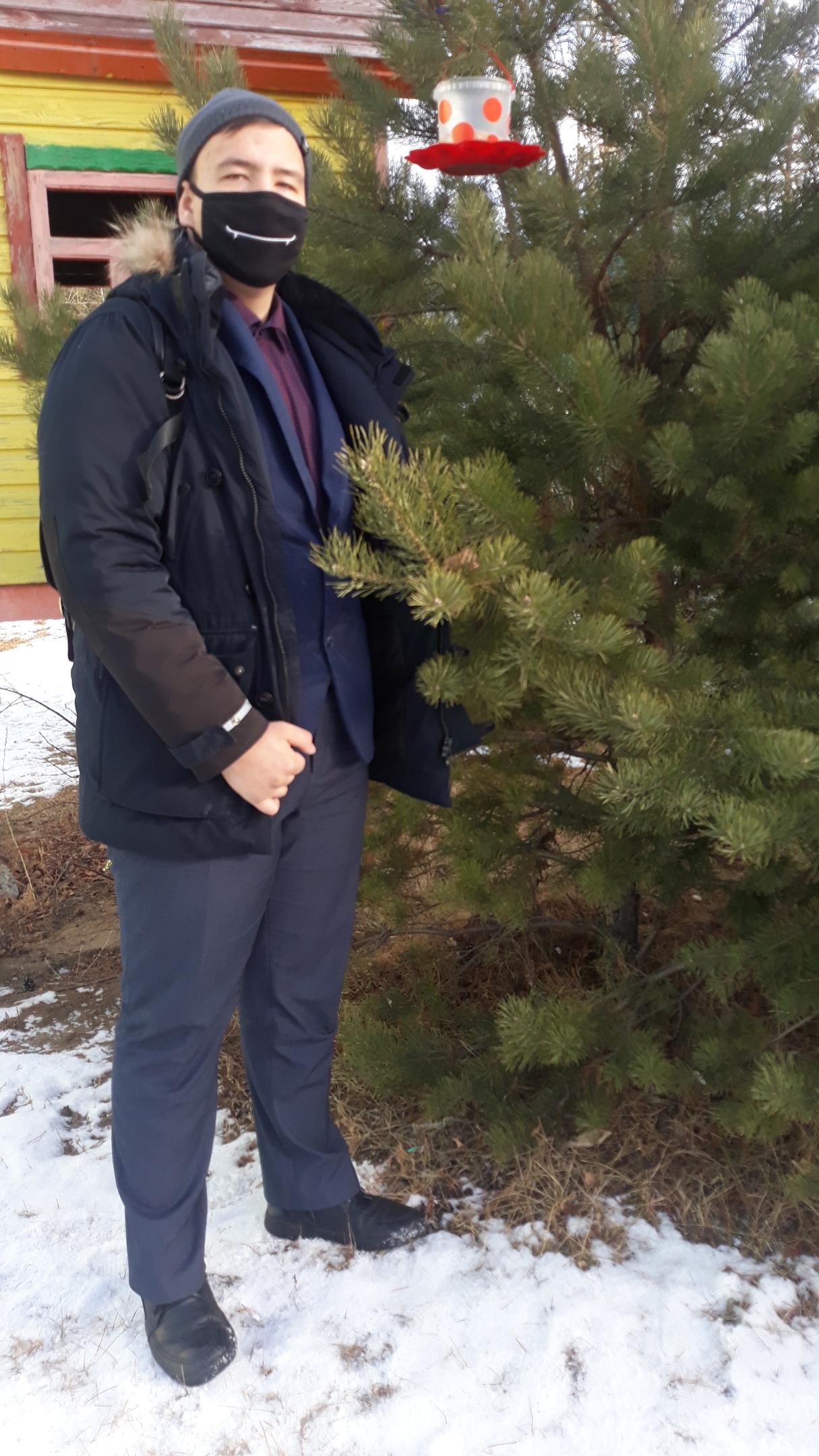 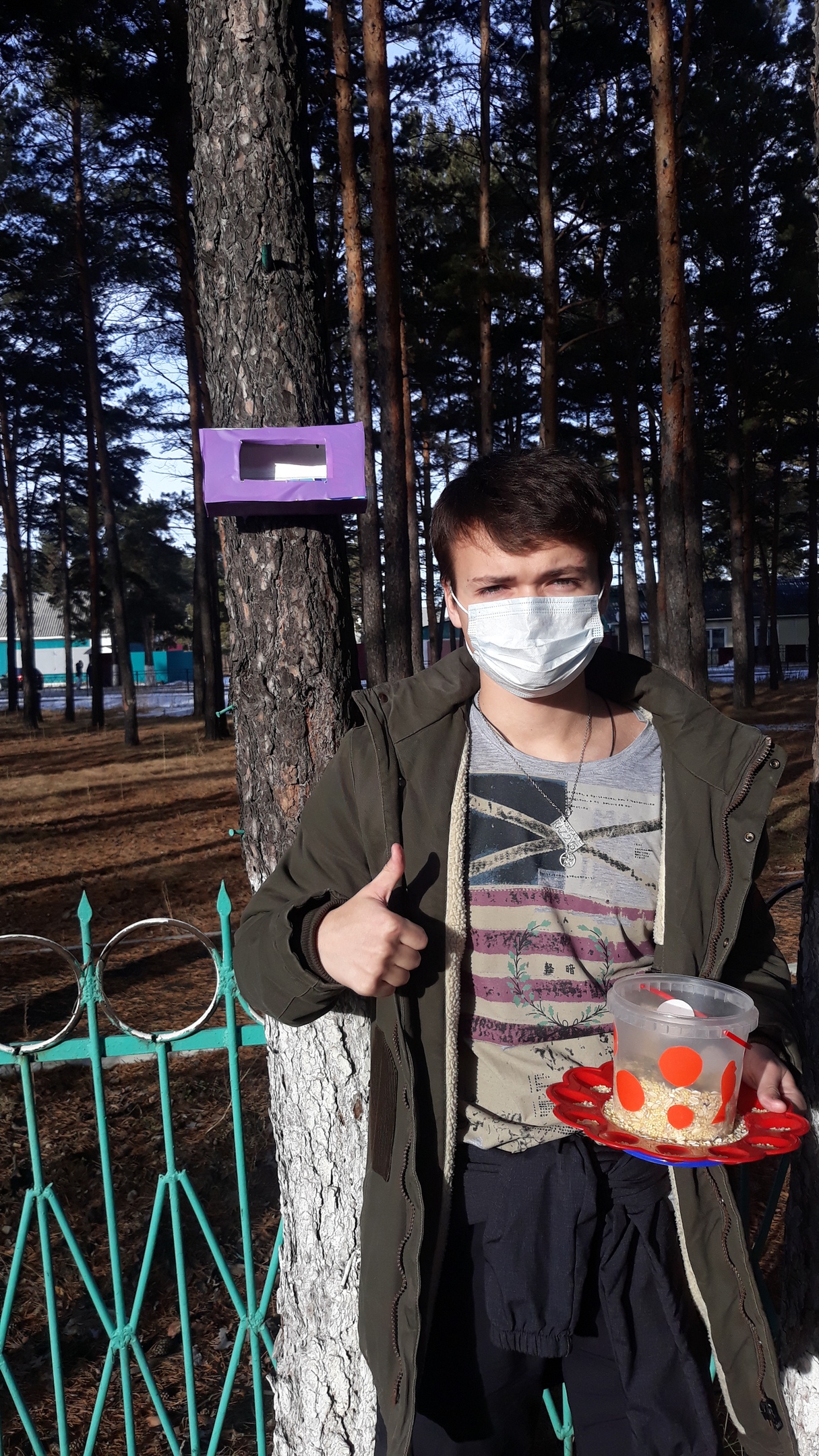 